Законодательством закреплены основные права потребителя: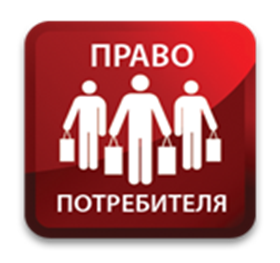  право на качество и безопасность услуги, на получение необходимой информации об услуге, а также право на государственную и общественную защиту.Исполнитель перед потребителем несет гражданско-правовую и административную ответственность:- за ненадлежащую информацию об услуге и исполнителе;- за реализацию туристского продукта с недостатками;- за нарушение сроков оказания услуг и иных условий договора;- за включение в договор условий, ущемляющих права потребителя;- за причинение вреда жизни, здоровью, имуществу потребителя вследствие недостатков оказанной услуги.Потребителям должна представляется вся информация, связанная с оказанием туруслуги и характеризующая туристский продукт. Помимо того, организация или ИП должны иметь вывеску с указанием наименования исполнителя, наименовании зарегистрировавшего органа, места его нахождения, информации о режиме работы.Далее, когда на основе представленных сведений достигнуты определенные соглашения сторон, заключается письменный договор, который должен содержать все существенные условия, установленные ст. 10 Федерального закона «Об основах туристской деятельности в Российской Федерации» и пунктами 13, 14 Правил оказания услуг по реализации туристского продукта.К существенным условиям договора относятся:· полное и сокращенное наименования, адрес (место нахождения), почтовый адрес и реестровый номер туроператора;· размер финансового обеспечения, номер, дата и срок действия договора страхования ответственности туроператора или банковской гарантии, наименование, адрес (место нахождения) и почтовый адрес организации, предоставившей финансовое обеспечение;· сведения о туристе, а также об ином заказчике туристского продукта и его полномочиях (если турист не является заказчиком) в объеме, необходимом для реализации туристского продукта;· общая цена туристского продукта в рублях;· информация о потребительских свойствах (качестве) туристского продукта - программе пребывания, маршруте и условиях путешествия, включая информацию о средствах размещения, об условиях проживания (месте нахождения средства размещения, его категории) и питания, услугах по перевозке потребителя в стране (месте) временного пребывания, о наличии экскурсовода (гида), гида-переводчика и инструктора-проводника, а также дополнительных услугах;· права, обязанности и ответственность сторон;· условия изменения и расторжения договора о реализации туристского продукта;· сведения о порядке и сроках предъявления потребителем претензий к исполнителю в случае нарушения исполнителем условий договора о реализации туристского продукта;· сведения о порядке и сроках предъявления потребителем требований о выплате страхового возмещения по договору страхования ответственности туроператора либо требований об уплате денежной суммы по банковской гарантии, а также информация об основаниях для осуществления таких выплат по договору страхования ответственности туроператора и банковской гарантии.· полное и сокращенное наименования, адрес (место нахождения) и почтовый адрес турагента;· информация о том, что лицом, оказывающим потребителю услуги по договору о реализации туристского продукта, является туроператор, а также о способах связи с туроператором (номера телефонов, факсов, адрес сайта в информационно-телекоммуникационной сети "Интернет", адрес электронной почты).· Сведения о заключении или сведения об отсутствии заключенного в пользу потребителя договора добровольного страхования.Права потребителей туристских услуг, порядок и особенности реализации туристского продукта установлены Законом Российской Федерации от 07.02.1992г. №2300-1 «О защите прав потребителей», Федеральным законом от 24.11.1996г. №132-ФЗ «Об основах туристской деятельности в Российской Федерации», Правилами оказания услуг по реализации туристского продукта, утвержденными постановлением Правительства Российской Федерации от 18.07.2007г. №452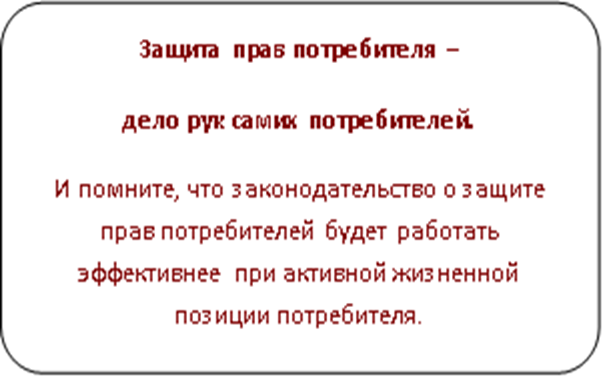 КУДА ОБРАТИТЬСЯ С ЖАЛОБОЙУправление Роспотребнадзора поРеспублике Алтайпо адресу:  г. Горно-Алтайск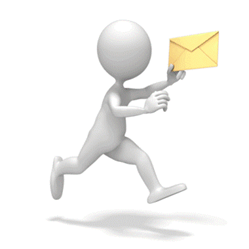 пр. Коммунистический, 173,тел. 8-38822-6-42-41«Консультационный центрпо защите прав  потребителей»ФБУЗ  «ЦГи Э в РА» 649000, г. Горно-Алтайск,пр. Коммунистический, 13 тел.: 8 (38822) 2-70-49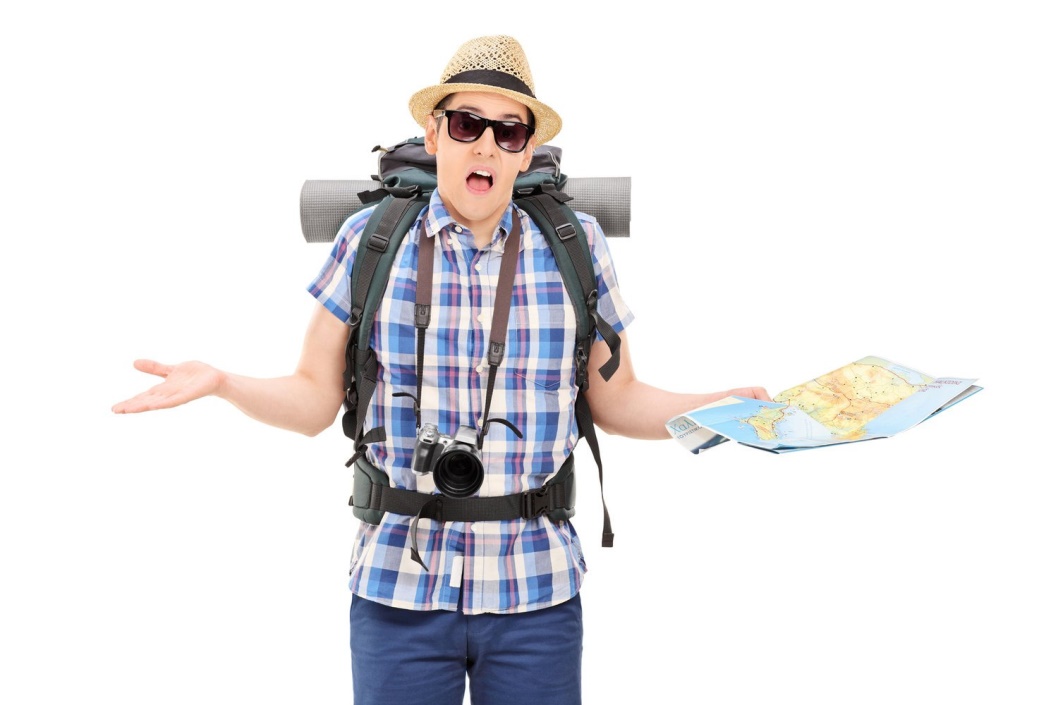 2017  год